приказМоскваО зачислении в Негосударственное частное образовательное учреждение высшего образования «Московский институт экономики, политики и права» лиц, давших согласие на зачисление, успешно прошедших вступительные испытания при приеме на очно-заочную форму обучения на места по договорам об оказании платных образовательных услуг      В соответствии с Правилами приема на обучение по образовательным программам высшего образования – программам бакалавриата в НЧОУ ВО «Московский институт экономики, политики и права» на 2018/2019 учебный годПриказываю:1. Зачислить на первый курс с 30.08.2018 г в Негосударственное частное образовательное учреждение высшего образования «Московский институт экономики, политики и права» лиц, давших согласие на зачисление, успешно прошедших вступительные испытания при приеме на очно-заочную форму обучения на места по договорам об оказании платных образовательных услуг со следующими результатами: 40.03.01 ЮриспруденцияШульгина Екатерина Алексеевна			300 балловСалахдинов Фуад Самир оглы		284 баллаГучигов Ризван Алиевич		264 баллаГригорьев Анатолий Андреевич	                           	264 баллаМорянов Артем Станиславович	                           	263 баллаЧараев Мансур Мовсарович					256 баллаЛазареску Катерина Александровна				252 баллаДедешина Оксана Адамовна					244 баллаБеликова Елена Александровна				244 баллаШтах Дмитрий Яковлевич					236 балловСулейманова Седа Хасановна				232 баллаКачков Андрей Алексеевич					232 баллаЕрмаков Александр Александрович				232 балла	Васильев Сергей Юрьевич					228 балловАстафьева Людмила Геннадьевна				224 баллаБессонов Александр Андреевич				220 балловМельцаев Сергей Александрович				216 балловШельменкина Татьяна Геннадьевна				208 балловКарпова Анастасия Вячеславовн				208 балловЛукина Наталья Евгеньевна					208 балловКопылов Сергей Юрьевич					206 балловПанков Роман Русланович					204 баллаКиселев Алексей Сергеевич					204 баллаКанашин Сергей Александрович				204 баллаБелова Наталия Николаевна					204 баллаАстафьев Владислав Юрьевич				192 баллаОщепкова Галина Михайловна				196 балловМагжанова Диляра Маратовна				176 баллов2. Контроль за исполнением приказа возложить на Первого проректора Т.И. ПустовитовуРектор									Т. Л. ОлейникСогласовано:Первый проректор_______________  Т.И. ПустовитоваИсполнитель:Т.А. Бекетова(499)230-01-09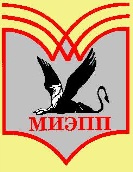 Негосударственное частное образовательное учреждение высшего образования «Московский институт экономики, политики и права»(НЧОУ ВО «МИЭПП»)30 августа  2018 года№ 033-с/18